Dragă tinere, Daca esti tanar NEET Agentia Municipala pentru Ocuparea Fortei de Muncă (AMOFM) te ajută să-ti găsesti job-ul potrivit si te stimulează financiar pentru a te angaja!  Tânărul NEET este „persoana cu vârsta cuprinsă între 16 ani şi până la împlinirea vârstei de 25 de ani, care nu are loc de muncă, nu urmează o formă de învăţământ şi nu participă la activităţi de formare profesională” – Legea nr.76/2002 privind sistemul asigurărilor pentru somaj si stimularea ocupării fortei de muncă, actualizată.Iată ce poți obține dacă te vei angaja: Prima de inserție de 1.500 de lei;Prima de activare de 1.000 de lei;Prima de instalare de 12.500 de lei;cursuri gratuite de formare profesionala cu recunoaștere internațională;programe de stagii și ucenicie la locul de munca plătite ,cu vechime in munca si  certificat de calificare.Dragă tinere, Daca esti tanar NEET Agentia Municipala pentru Ocuparea Fortei de Muncă (AMOFM) te ajută să-ti găsesti job-ul potrivit si te stimulează financiar pentru a te angaja!  Tânărul NEET este „persoana cu vârsta cuprinsă între 16 ani şi până la împlinirea vârstei de 25 de ani, care nu are loc de muncă, nu urmează o formă de învăţământ şi nu participă la activităţi de formare profesională” – Legea nr.76/2002 privind sistemul asigurărilor pentru somaj si stimularea ocupării fortei de muncă, actualizată.Iată ce poți obține dacă te vei angaja: Prima de inserție de 1.500 de lei;Prima de activare de 1.000 de lei;Prima de instalare de 12.500 de lei;cursuri gratuite de formare profesionala cu recunoaștere internațională;programe de stagii și ucenicie la locul de munca plătite ,cu vechime in munca si  certificat de calificare.Pentru inregistrare te asteptam cu actele de studii si de calificare, adeverinta medicala cu mentiunea “apt de munca” si actul de identitate, de luni pana joi de la 08.00 - 16.00 si vineri de la 08.00 - 14.00.Vei beneficia de informare si consiliere, vei sti care sunt sansele tale de angajare în functie de studiile/calificările si experienta pe care le ai si vei putea participa la cursuri de formare profesională gratuite, programe de ucenicie la locul de munca in urma carora se obtine o diploma recunoscuta la nivel european. În cazul în care cunoști și alte persoane interesate, transmite-le această informație! Te asteptam!Pentru inregistrare te asteptam cu actele de studii si de calificare, adeverinta medicala cu mentiunea “apt de munca” si actul de identitate, de luni pana joi de la 08.00 - 16.00 si vineri de la 08.00 - 14.00.Vei beneficia de informare si consiliere, vei sti care sunt sansele tale de angajare în functie de studiile/calificările si experienta pe care le ai si vei putea participa la cursuri de formare profesională gratuite, programe de ucenicie la locul de munca in urma carora se obtine o diploma recunoscuta la nivel european. În cazul în care cunoști și alte persoane interesate, transmite-le această informație! Te asteptam!Agenţia Locală sector 1Bucureşti, Str. Spătaru Preda nr. 12 (corp clădire A, parter), sector 5Telefon: 0758.102.141; 0771.363.451E-mail: alofm@s1.anofm.roAgenţia Locală sector 2Bucureşti, Str. Spătaru Preda nr. 12 (corp clădire A), sector 5Telefon: 0758.102.142; 0771.363.475E-mail: alofm@s2.anofm.roAgenţia Locală sector 3Bucureşti, strada Tăbăcarilor nr. 20, sector 4Telefon: 0758.102.143; 0771.363.483E-mail: alofm@s3.anofm.roAgenţia Locală sector 4Bucureşti, str. Spătaru Preda nr. 12 (corp clădire B), sector 5Telefon: 0758.102.154; 0771.363.548E-mail: alofm@s4.anofm.roAgenţia Locală sector 5Bucureşti, Bd. Pieptănari nr. 64, sector 5Telefon: 0758.102.145; 0771.363.706 E-mail: alofm@s5.anofm.roAgenţia Locală sector 6Bucureşti, Bd. Timişoara nr. 59, sector 6Telefon: 0758.102.156; 0771.363.723E-mail: alofm@s6.anofm.roAgentia Judeteana de Ocupare IlfovStr.Ruginoasa nr.4, sector 4Telefon: 021.332.37.08; 0771.363.907E-mail: ajofm@if.anofm.ro Agenţia Locală sector 1Bucureşti, Str. Spătaru Preda nr. 12 (corp clădire A, parter), sector 5Telefon: 0758.102.141; 0771.363.451E-mail: alofm@s1.anofm.roAgenţia Locală sector 2Bucureşti, Str. Spătaru Preda nr. 12 (corp clădire A), sector 5Telefon: 0758.102.142; 0771.363.475E-mail: alofm@s2.anofm.roAgenţia Locală sector 3Bucureşti, strada Tăbăcarilor nr. 20, sector 4Telefon: 0758.102.143; 0771.363.483E-mail: alofm@s3.anofm.roAgenţia Locală sector 4Bucureşti, str. Spătaru Preda nr. 12 (corp clădire B), sector 5Telefon: 0758.102.154; 0771.363.548E-mail: alofm@s4.anofm.roAgenţia Locală sector 5Bucureşti, Bd. Pieptănari nr. 64, sector 5Telefon: 0758.102.145; 0771.363.706 E-mail: alofm@s5.anofm.roAgenţia Locală sector 6Bucureşti, Bd. Timişoara nr. 59, sector 6Telefon: 0758.102.156; 0771.363.723E-mail: alofm@s6.anofm.roAgentia Judeteana de Ocupare IlfovStr.Ruginoasa nr.4, sector 4Telefon: 021.332.37.08; 0771.363.907E-mail: ajofm@if.anofm.ro 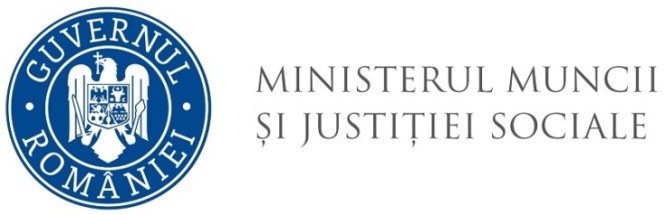 AGENŢIA MUNICIPALĂ PENTRU OCUPAREAFORŢEI DE MUNCĂ BUCUREŞTIStr. Spătaru Preda nr. 12, sector 5INFORMAŢII UTILE PENTRU TINERIAGENŢIA MUNICIPALĂ PENTRU OCUPAREAFORŢEI DE MUNCĂ BUCUREŞTIStr. Spătaru Preda nr. 12, sector 5INFORMAŢII UTILE PENTRU TINERI